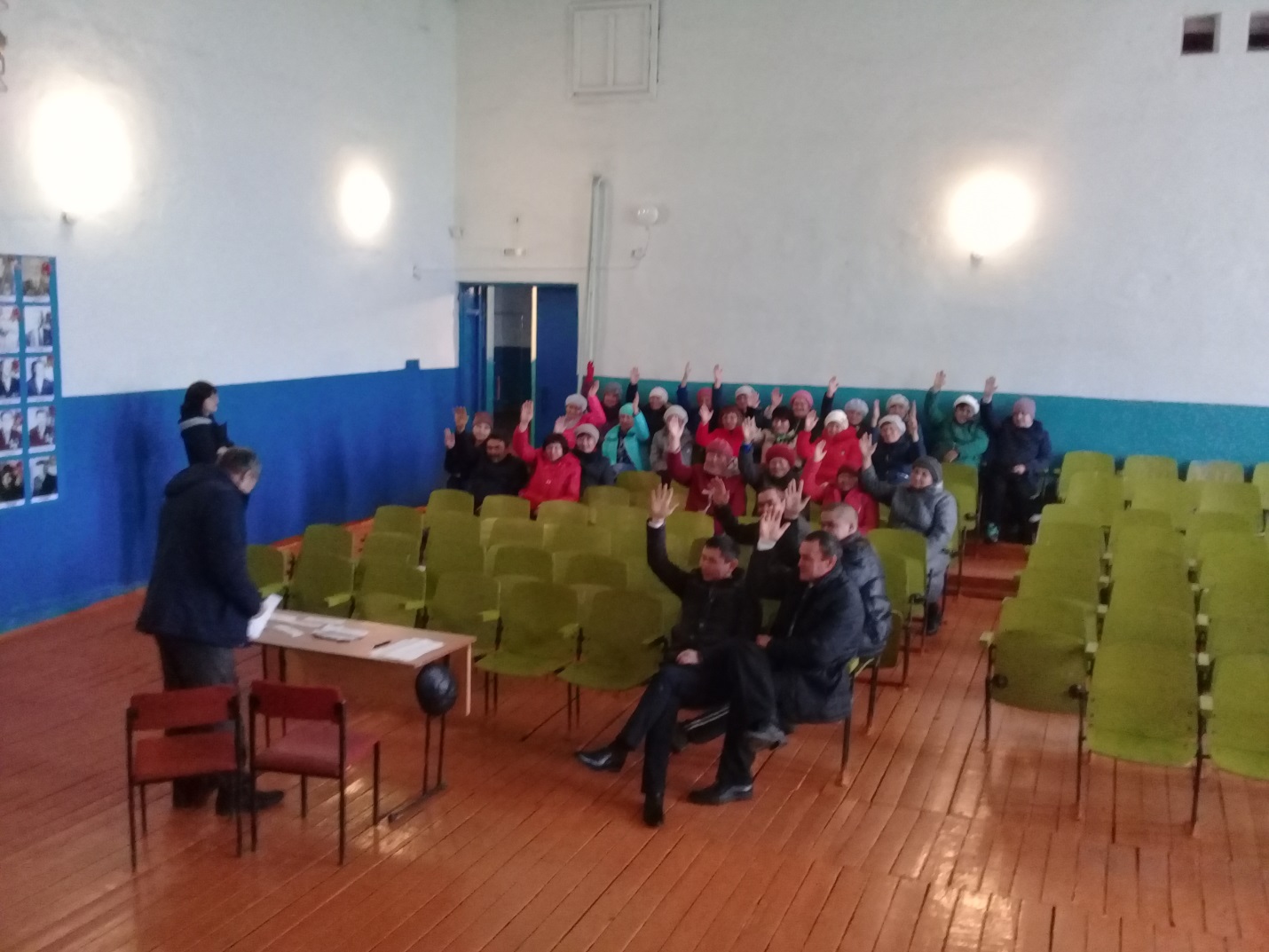 29.01.2019г проведен сход граждан по участию в Партийном проекте Всероссийской политической партии Единая Россия «Реальные дела»   По наказам избирателей одним из вопросов было участие в Партийном проекте Всероссийской политической партии Единая Россия «Реальные дела». В рамках реализации проекта жители сельского поселения Новояушевский сельсовет единогласно решили  провести следующие работы:- Отремонтировать забор и обшить профнастилом здание сельского клуба д.Старомещерово- Заменить окна здания сельского клуба д.СтаромещеровоПриложение: фото здания клуба 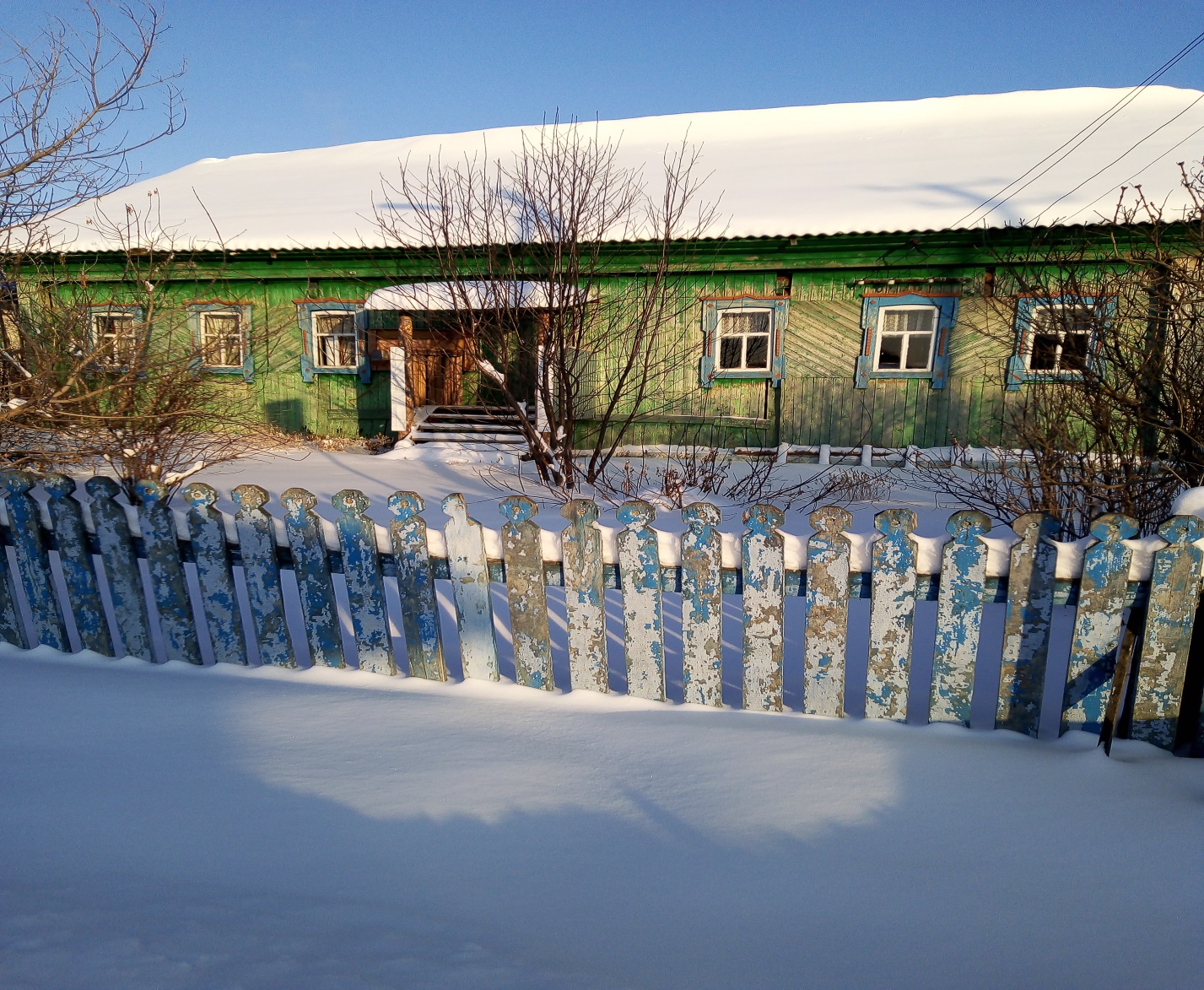 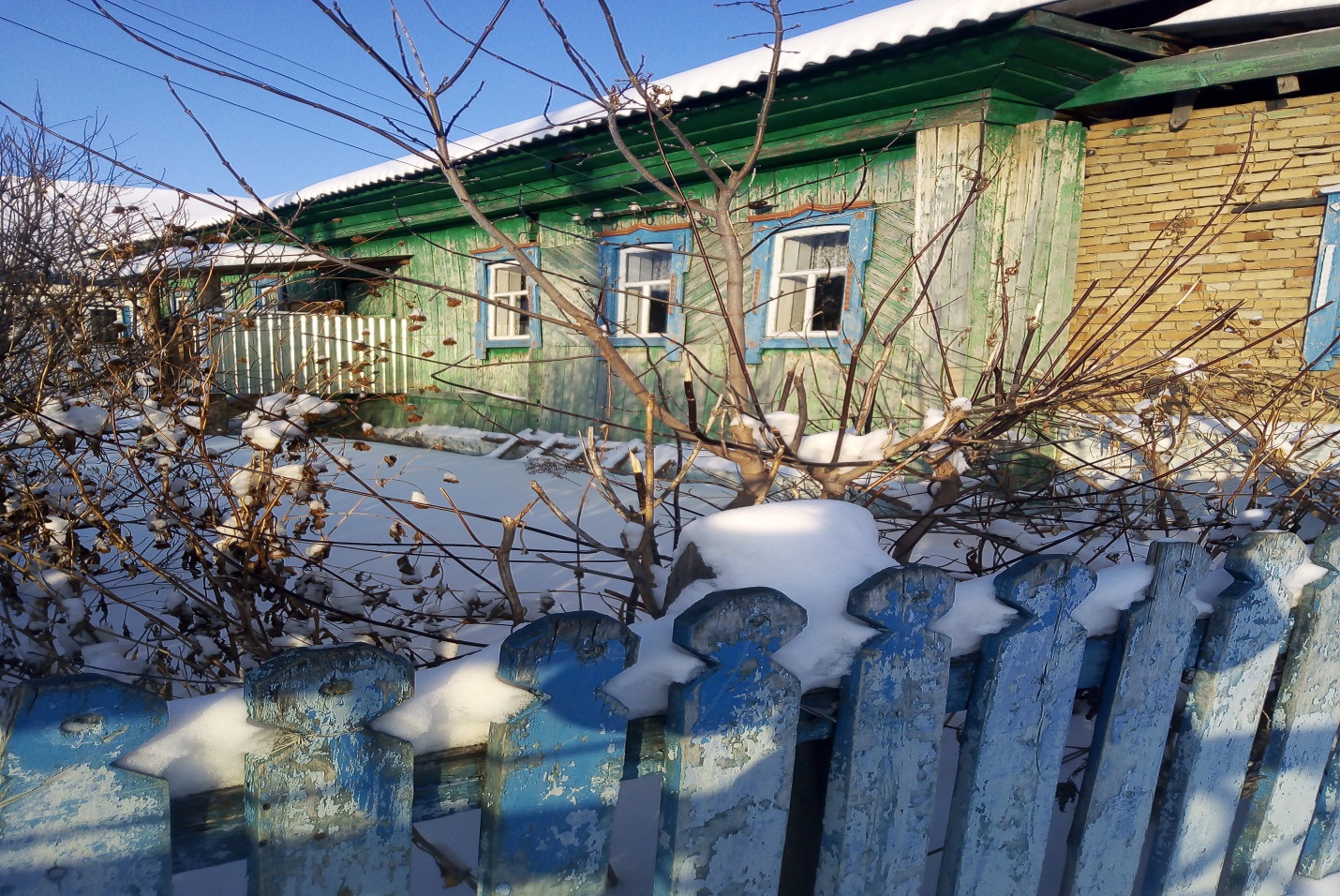 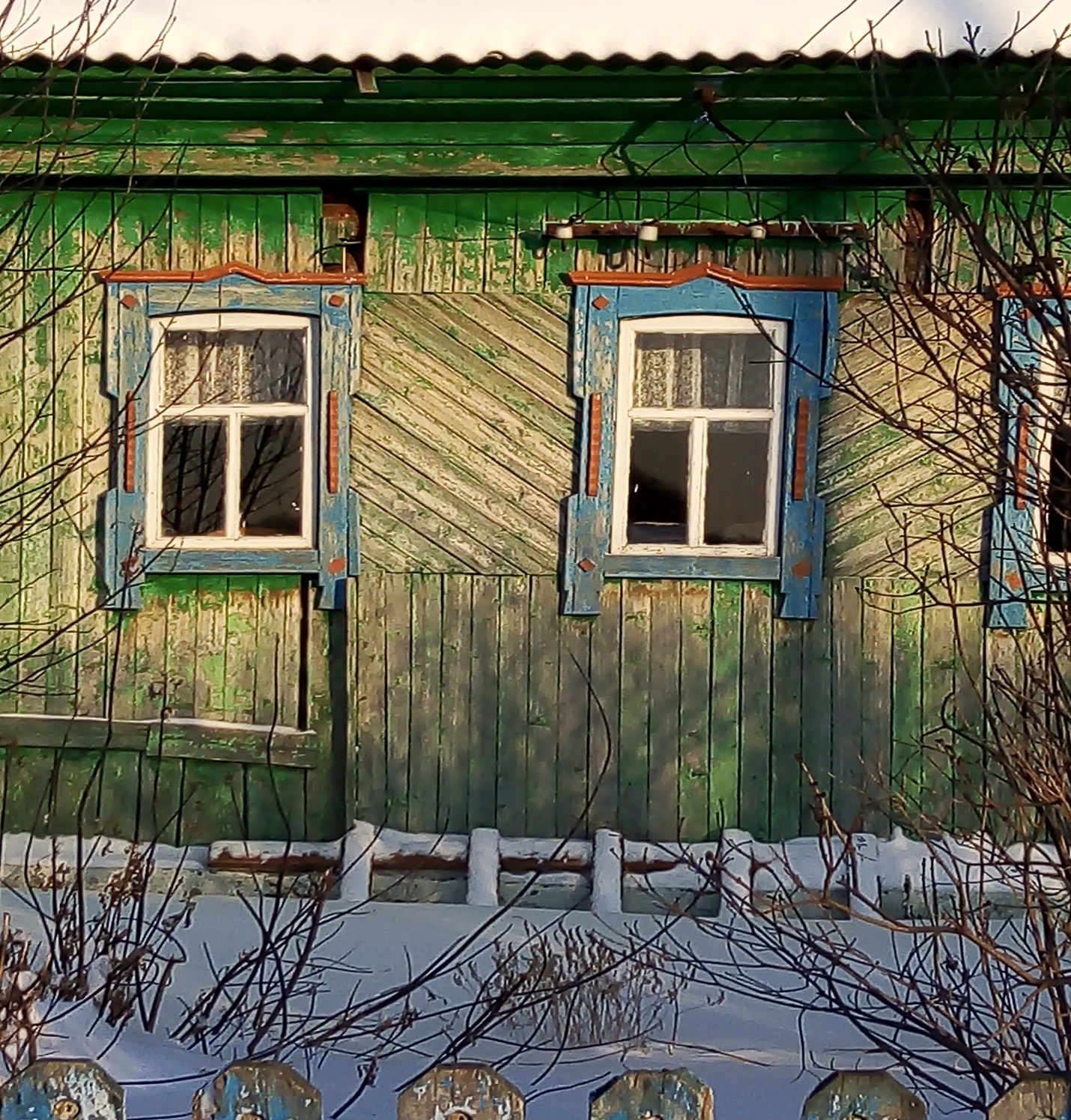 